uzinger Daniela 14.Okt. 2014 Küttigen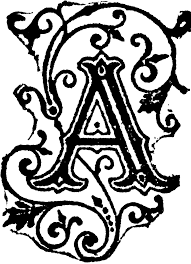 Champion Salat a Marco Cavallo 200gr Campion frische4 El Olivenöl1dl weisser Alceto Essig1 El Zitronensaft1Dose Sardellenfilet fein geschnittenSalzPfefferMajoran frisch gezupft und etwas Rosmarin.Champion reinigen mit einem Tuch. Nun schneiden in Scheiben. Nun Zutaten beigeben und vermischen. Nun 10 min ruhen lasern vor dem Serviern.